Academic WritingA particular writing style used in assessed work (University of Cumbria, 2019):Logical structure.Formal language.Statements supported by evidence.Based on a ‘rule of three’ (Peck & Coyle, 2012):Introduction:Gives a brief outline of the subject.Discussion:Develops points and arguments.Conclusion:Draws conclusions from the discussion.Benefits of a logical structure (Peck & Coyle, 2012):Allows the reader to follow the written work.Helps you to follow logical steps in forming your ideas.Title:The importance of hygieneIntroduction:The risk of infection needs to be kept at a minimum in healthcare settings – as infection can lead to negative health outcomes. One way of avoiding this is through the use of sound hygiene practices.Discussion:These practices can reduce the risk of infection by eliminating the presence and transfer of microbes – but only when based on appropriate evidence, and followed consistently by all relevant staff .Conclusion:Hygiene practices that are properly implemented can contribute towards reducing the risk of infection.Language refers to the tone and vocabulary used (Peck & Coyle, 2012):Informal language can trivialise your point.Write objectively and not subjectively.What to avoid (Walden University, 2019):Broad generalisations (e.g. ‘always’ and ‘never’).Adverbs (e.g. ‘clearly’ and ‘really’).Emotional language (e.g. “it is heart breaking that so many are starving”).Slang (e.g. “their research was so cool”).Informal (Walden University, 2019):When I got my students to think that science was wicked cool, their test scores went through the roof!Formal (Walden University, 2019):When I was able to engage with my students and get them interested in science, their test scores improved significantly.Relevant library resources accessible via www.wkp.nhs.net:Includes access to an academic writing reading list: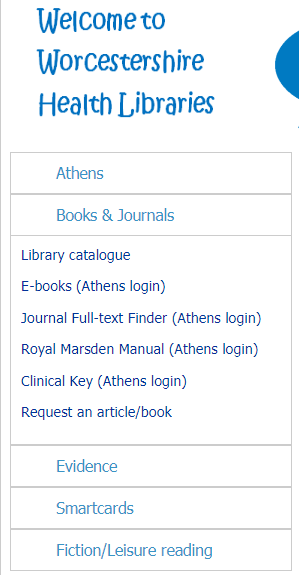 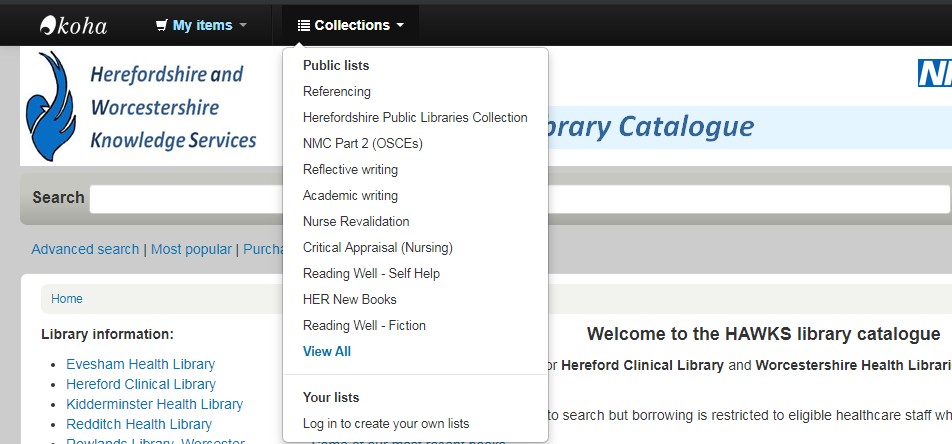 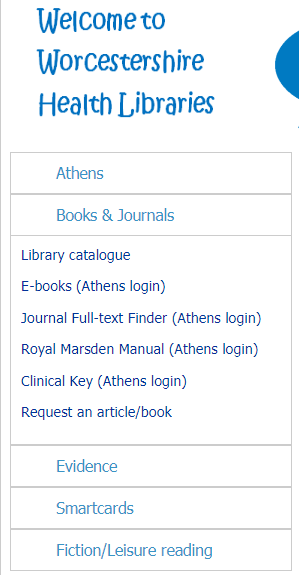 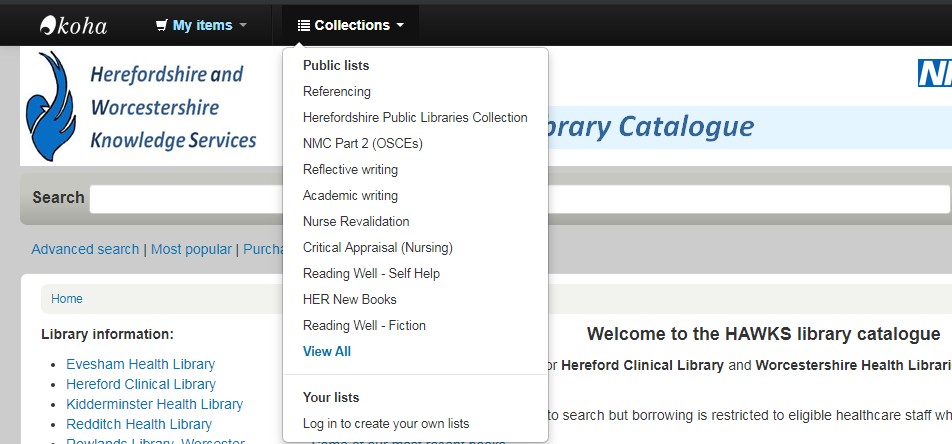 University of Cumbria (2019):Structure.Developing a coherent flow.Tips on editing and proof-reading.University of Worcester (2019):Step-by-step guide.Academic language.Additional external resources.*Web-links available at the end of this presentationVisit us (09:00 – 16:00):Kidderminster Health Library.Rowlands Health Library (Worcester).Redditch Health Library.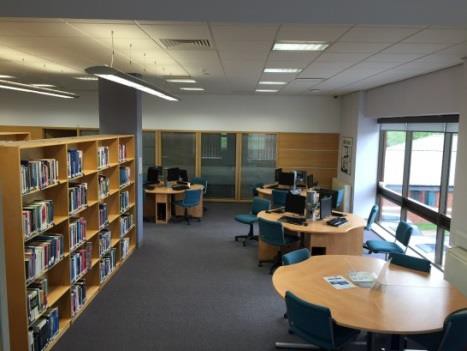 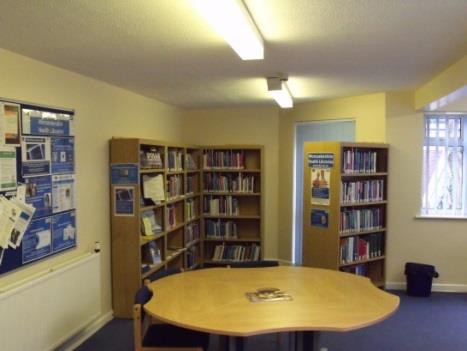 Online:www.wkp.nhs.ukTwitter: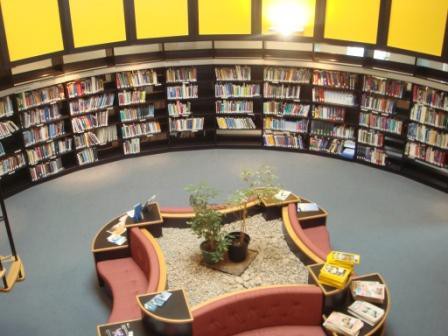 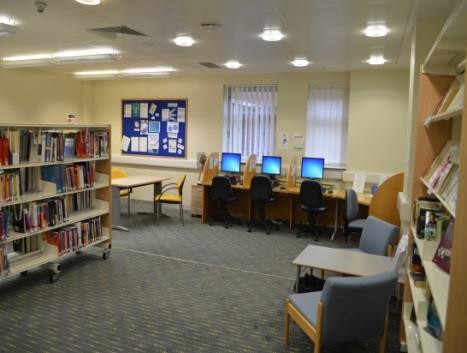 @worcshealthlibAcademic writing:Employing a three-part structure.Writing formally.Support from the library team and service:Topic-specific reading lists.Further 1-to-1 training.University of Cumbria. (2019). Writing at University. Retrieved from https://my.cumbria.ac.uk/Student-Life/Learning/Skills-Cumbria/Academic-Writing/Peck, J., & Coyle, M. (2012). The student's guide to writing. Basingstoke: PalgraveMacmillan.University of Worcester. (2019). Academic Writing. Retrieved from: https://www2.worc.ac.uk/studyskills/727.htmWalden University. (2019). Scholarly voice: Tone. Retrieved from:https://academicguides.waldenu.edu/writingcenter/scholarlyvoice/tone